MONDAY NIGHT GROUPThe next and final meeting of this session will be on Monday 10 December 2018. All welcome.There will be no meeting on Monday 3rd December.THANKSTo Celino’s and Just Hair for their kind donations of prizes for the Christmas Fayre raffle.COLLECTIONS LAST WEEKLast week’s Offertory Collection came to £641£385 was donated to the Catholic Education collection.Many thanks for your ongoing support of the parish.ST NICHOLAS CARE FUND‘Wee Boxes’ are available for donations to the St Nicholas Care Fund. Please take one home for your spare change. A special collection will be taken up on the 3rd Sunday of Advent for this archdiocesan charity.DAY OF CONFESSIONSTo help us prepare for Christmas, priests will be available to celebrate the sacrament of Confession in St Andrew’s Cathedral on Thurs 20th Dec 2018 from 7.45am until 5.45 pm. GEORGE SQUARE - BLESSING OF THE CRIBThe Blessing of the Crib with Civic and Church Leaders will take place on Wednesday 5 December 2018 at 6.30pm.  Music from 6.00pm. With Alba brass and local primary schools.  Join us for this most joyous of occasions.  All welcome.ALL-NIGHT VIGIL IN HONOUR OF THE SACRED HEART OF JESUS AND THE IMMACULATE HEART OF MARYFriday 7th December 2018 (8pm opening Mass) -  Saturday 8th (6am closing Mass) in Saint Andrew’s Cathedral, Clyde Street, Glasgow. All welcome, Tea and Coffee available all night. For information contact: email liam.coyle1@ntlworld.com Phone 07806517383 or Facebook – Glasgow Vigils Events.CAROLS FOR PEACEThis annual event will taker place in the City Chambers, George Square, at 3.00pm on Sunday 16th Dec 2018. All welcome. CAROLS BY CANDLELIGHTJoin the Academy of Sacred Music of an evening of Christmas music in Turnbull Hall, on Tuesday 18th December 2018 at 7.00pm. Mulled wine and Christmas cake to follow. Donations at the door.SPRED VOLUNTEER DRIVERSFor 34 years SPRED has provided friendship, catechesis and opportunities for people with learning disabilities to be fully included in the liturgical life of Glasgow parishes. To help us continue this journey we require new volunteer drivers.  Commitment involves, only 14 times a year (during school term time), going to a friend’s home to drive them to the SPRED centre at Provanmill for 7pm and returning at 9pm to take the person home.Please contact SPRED on 0141 770 5055 or email: glasgow.spred@btconnect.com or drop in and visit us at the SPRED OFFICE: 20 Robroyston Road, Glasgow G33 1EQPOPE FRANCIS TWEETSLet us ask the Lord for the grace of being generous, so that our hearts may be opened and we may become kinder.@PontifexPOPE FRANCIS WRITES:REJOICE AND BE GLADPope Francis renewed the Lord’s call to holiness in his recent Apostolic Exhortation Gaudete et Exsultate. The full document can be purchased in the Pauline Multimedia store in St Enoch’s square or downloaded from the Holy See’s website: www.vatican.va “Blessed are the meek, for they will inherit the earth” 72. Christ says: “Learn from me; for I am gentle and humble of heart, and you will find rest for your souls” (Mt 11:29). If we are constantly upset and impatient with others, we will end up drained and weary. But if we regard the faults and limitations of others with tenderness and meekness, without an air of superiority, we can actually help them and stop wasting our energy on useless complaining. Saint Thérèse of Lisieux tells us that “perfect charity consists in putting up with others’ mistakes, and not being scandalized by their faults”.73. Paul speaks of meekness as one of the fruits of the Holy Spirit (cf. Gal 5:23). He suggests that, if a wrongful action of one of our brothers or sisters troubles us, we should try to correct them, but “with a spirit of meekness”, since “you too could be tempted” (Gal 6:1). Even when we defend our faith and convictions, we are to do so “with meekness” (cf. 1 Pet 3:16). Our enemies too are to be treated “with meekness” (2 Tim 2:25). In the Church we have often erred by not embracing this demand of God’s word. 74. Meekness is yet another expression of the interior poverty of those who put their trust in God alone. Indeed, in the Bible the same word – anawim – usually refers both to the poor and to the meek. Someone might object: “If I am that meek, they will think that I am an idiot, a fool or a weakling”. At times they may, but so be it. It is always better to be meek, for then our deepest desires will be fulfilled. The meek “shall inherit the earth”, for they will see God’s promises accomplished in their lives. In every situation, the meek put their hope in the Lord, and those who hope for him shall possess the land… and enjoy the fullness of peace (cf. Ps 37:9.11). For his part, the Lord trusts in them: “This is the one to whom I will look, to the humble and contrite in spirit, who trembles at my word” (Is 66:2).Reacting with meekness and humility: that is holiness. PARISH PRAYERFather, almighty and eternal God, whose praise is sung throughout all creation and whose glory is proclaimed by all peoples. You create us in love and call us to our eternal destiny of loving communion with You. May the parish of Our Lady of Good Counsel be a place where Your Name is hallowed and Your chosen ones are united in Holy Mass with Your Son in praise and thanksgiving.Lord Jesus Christ, Word of God, Incarnate of the Virgin Mary, You manifest the Father’s love and reveal His will for us. May we always be aware of our Baptismal dignity as the Children of God by our sharing through the Holy Spirit in Your Sonship, and so respond to Your call in service of each other, our parish, Holy Mother Church and the world.Holy Spirit, Advocate and Spirit of Truth, You breathed your life into the Apostles at Pentecost, inspiring them to be preachers of the Word. May we always be open to Your promptings that our parish may be renewed in praise of God and in living the truth in charity.Our Lady, Mother of the ChurchPray for us.Our Lady of Good CounselPray for us 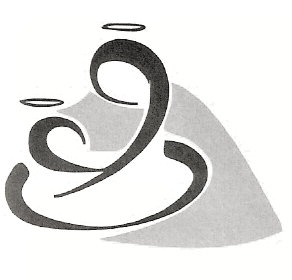 VOCATIONSThe monthly meetings for men who are considering a vocation to the priesthood held in Turnbull Hall, the Catholic Chaplaincy, University of Glasgow. Meetings, which are informal and involve no commitment, take place on the second Friday of each month. A period of adoration of the Blessed Sacrament and a talk on priestly life will be followed by supper and the chance to share with other men who are undertaking a similar time of discernment. The next session will be on Friday . For further information contact Fr Ross Campbell: 0141 339 4315. Email: Ross.Campbell.2@glasgow.ac.uk